 （二）社会化学员待遇标准：表1.社会化学员待遇标准   注：1.上述待遇为税前发放总额，含国家、省、市补贴及基地发放的“五险一金”和生活费、夜班费、节日费等各项补贴。2.全科医学、儿科学和精神病学三个紧缺专业的学员在上述待遇的基础上额外增加广州市财政拨付的紧缺专业生活补贴每人每年2万元。3.广东省外985或211学校毕业生经录取报到后，凭借交通费票据可报销理论考核和面试交通费（最高标准为高铁二等座）。表2.广州医科大学附属第二医院招生计划表表3.协同医院招生计划表      学历博士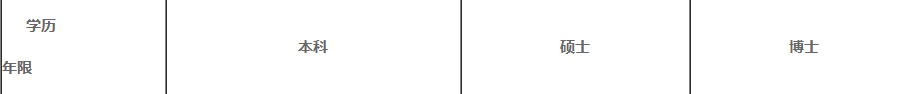       学历博士      学历博士      学历博士第一年9.6万/年10.8万/年12.6万/年第二年10.8万/年12.6万/年14.4万/年第三年12万/年14.4万/年16.2万/年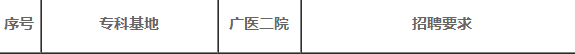 1内科20临床医学本科及以上学历2外科20临床医学本科及以上学历3外科（神经外科方向）10临床医学本科及以上学历4外科（胸心外科方向）4临床医学本科及以上学历　5外科（泌尿外科方向）4临床医学本科及以上学历6骨科4临床医学本科及以上学历7妇产科9临床医学本科及以上学历8儿科8临床医学本科及以上学历9神经内科17临床医学本科及以上学历10眼科4临床医学本科及以上学历11耳鼻喉科4临床医学本科及以上学历12皮肤科5临床医学本科及以上学历 ，硕士优先13急诊科8临床医学本科学历或以上14康复科6临床医学本科应届毕业生、康复医学与理疗学硕士及博士毕业（本科为临床医学或已有西医方向执医证）15麻醉科9医学本科或以上学历，专业为麻醉学或者临床医学，男女不限。持有英语六级证书者优先16医学检验科6临床医学或者医学检验本科及以上学历17全科医学科10临床医学本科及以上学历18病理科3热爱病理专业的临床医学本科及硕士生以上19放射科6医学影像学专业本科及以上学历学员20超声医学科4医学影像或临床医学毕业，本科两名，硕士两名21核医学科2硕士及以上学历，专业核医学或者影像诊断22精神科4国家承认的高等医学本科毕业，对精神心理工作有兴趣，有高尚的医德医风，能体恤患者，保守患者的秘密。愿以饱满的热情投入工作。23口腔全科4口腔医院专业本科以上学历应届毕业生总计总计171招聘要求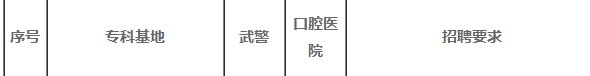 招聘要求招聘要求招聘要求招聘要求1内科10具体要求见各协同基地招生简章2外科6具体要求见各协同基地招生简章3妇产科5具体要求见各协同基地招生简章4神经内科3具体要求见各协同基地招生简章5皮肤科2具体要求见各协同基地招生简章6急诊科3具体要求见各协同基地招生简章7麻醉科3具体要求见各协同基地招生简章8医学检验科1具体要求见各协同基地招生简章9放射科3具体要求见各协同基地招生简章10超声医学科5具体要求见各协同基地招生简章11精神科1具体要求见各协同基地招生简章12口腔全科13具体要求见各协同基地招生简章13口腔内科22具体要求见各协同基地招生简章14口腔颌面外科4具体要求见各协同基地招生简章15口腔修复科10具体要求见各协同基地招生简章16口腔正畸科5具体要求见各协同基地招生简章总计总计4344